UNIVERSIDAD NACIONAL JOSÉ FAUSTINO SÁNCHEZ CARRIÓN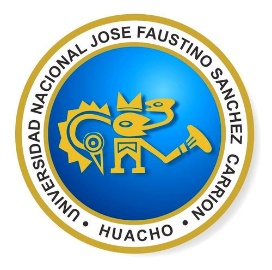 FACULTAD DE INGENIERIA QUÍMICA Y METALÚRGICAEscuela Académico Profesional de Ingeniería Química SÍLABO: CURSO INGLES IDATOS INFORMATIVOS:1.1.   Carrera Profesional	: Ingeniería Metalúrgica.1.2    Código	: 3505207 		1.3.   Créditos	: 021.4.   Ciclo de Estudio	: III1.5.   Semestre Académico 	: 2018-II1.6.   Horas Semanales	: 03    HT (1)     HPL (2)1.7.   Duración	: 17 Semanas1.8.   Docente 	: Lic. Zoraida Patricia Gonzales Bazalar1.9.   Correo	: patthygonzalesb@hotmail.comSUMILLA:La asignatura pertenece al área de formación básica o general, y es de naturaleza teórica-práctica.  es teórica y práctica que se ofrece todos los semestres, es de carácter curricular con 2 créditos, 1 hora de teoría y 2 horas de práctica de laboratorio, se desarrolla en el tercer ciclo de la carrera profesional de Profesional de Ingeniería metalúrgica.El propósito de la asignatura es que el estudiante desarrolle su capacidad de comprensión, expresión y producción de textos simples y complejos en el idioma inglés, siendo necesario que se familiarice con un vocabulario útil en la ingeniería química, fomentando así el uso de diversas estrategias didácticas como la participación individual y grupal de los estudiantes en el proceso de aprendizaje. La asignatura comprende los siguientes tópicos:  dominio del inglés escrito, del inglés oral, el conocimiento de la estructura gramatical del idioma, así como su estructura de funcionamiento. COMPETENCIA: 3.1. 	 Competencia general.	Aplica los verbos en todos los tiempos según normas y reglas sintácticas, para emplearlas en la construcción correcta de frases largas, colaborando con la participación individual y grupal en el proceso de aprendizaje, con responsabilidad y respeto. 3.2	Competencias específicas.Conoce y utiliza términos y estructuras básicas del idioma inglés, para producir y comprender textos escritos y orales sobre saludos e información personal. Conoce y utiliza términos y estructuras básicas del idioma inglés, para producir y comprender textos escritos y orales usando preposiciones de lugar y adjetivos demostrativos. Conoce y utiliza términos y estructuras básicas del idioma inglés, para producir y comprender textos escritos y orales sobre las rutinas diarias, utilizando el presente progresivo y el presente simple.Conoce y utiliza términos y estructuras básicas del idioma inglés, para producir y comprender textos escritos y orales sobre las sus habilidades y preferencias.ESTRATEGIAS METODOLÓGICAS:5.1. Técnica Didáctica:Se presentará al inicio del curso el objetivo de la asignatura, así como el temario y las actividades de aprendizaje.Al inicio de cada clase se presentarán situaciones que motiven y orienten al alumno hacia los temas a tratar en la sesión de aprendizajeClases expositivas con diálogo permanente que propicie la participación de los alumnos en el análisis y opiniones sobre los temas.Participación en clase y actividades prácticas.Exposición de los resultados obtenidos en la investigación de temas específicos.        5.2. Experiencia De Aprendizaje:Aplicar un examen diagnóstico para conocer el nivel de los aprendizajes requeridos.Se realizará la investigación en diversas fuentes de información.Se fomentará el espíritu emprendedor y un proceso de educación continua.Se coordinará con profesores de otras asignaturas afines, para complementar las actividades donde se interrelacionen los conocimientos de las materias.Aplicar exámenes escritos y orales, correspondientes a cada unidad.MATERIALES EDUCATIVOS Y OTROS RECURSOS DIDÁCTICOS:6.1	Humanos: Profesor asignado al curso. Alumnos matriculados.6.2	Materiales y Equipos: Aula de clases (Teoría).Pizarra Acrílica.Plumones.Proyector Multimedia. DISEÑO DE LA EVALUACIÓN DEL APRENDIZAJE7.1	Diseño de Evaluación: 7.2.	Normatividad de la Evaluación: Requisitos para la AprobaciónAsistencia a clases: 70 % ó más.Obtención de promedio 11 ó más.Presentación y sustentación oportuna y eficiente de trabajos de investigación.Cumplimiento de los instrumentos de evaluación.Evaluación PromocionalNecesita leer y desarrollar todas las tareas y evaluaciones, participación en conversaciones y los debates de clase y hacer los ejercicios del texto para la fecha señalada, sin postergaciones, ni retraso en la entrega. No puede faltar a más de una de las reuniones. No hay evaluaciones de rezagados, salvo en circunstancias especiales.AsistenciaSe espera que cada estudiante asista a un 100% de todas las clases, salvo alguna excepción. No puede faltar el día de su exposición o de sus evaluaciones.NormatividadLa calificación en general se efectuará por el sistema vigesimal (0 al 20). El alumno con más de 30% de inasistencias estará inhabilitado para rendir las evaluaciones correspondientes.Evaluación mensual por cada unidad didáctica: Todas las unidades didácticas serán evaluadas en las tres componentes con un puntaje del 0 al 20, obteniéndose tres (03) notas: Evaluación de Conocimientos: ECn 	WECn: Peso para la evaluación de Conocimiento= 0,30 Evaluación de Producto: EPn		WPCn: Peso para la evaluación de Producto= 0,35 Evaluación de Desempeño: EDn		WECn: Peso para la evaluación de conocimiento= 0,35Promedio del Módulo: PMn		PMn: Promedio del Módulo, con un decimal sin redondeo.   A las notas anteriores se les aplicarán los pesos indicados en la siguiente tabla:Promedio del Módulo    PMn = (ECn x WECn + EPn x WPCn + EDn x WECn)3. Donde el PROMEDIO FINAL ES:   (PM1 + PM2 + PM3 + PM4)/4PROGRAMA DE TUTORIA:La tutoría será permanente durante todo el curso, haciendo seguimiento de cada alumno.BIBLIOGRAFÍA: Murphy, Raymond. English Grammar in Use.Evans, Virginia y Neil’O Sullivan. Click on 1. 2001. 	Fuchs, Marjorie y Margaret Bonner. Focus and Grammar, a high intermediate.Cambridge University. Dictionary Klett Compact.Oxford University. Dictionary.	___________________________	Lic. Patricia Gonzales BazalarIV._DESARROLLO DE LAS UNIDADES DIDÁCTICAS:PRIMERA UNIDAD: TALKING ABOUT MYSELF.CAPACIDAD DE LA UNIDAD DIDÁCTICA I: Conoce y utiliza términos y estructuras básicas del idioma Inglés, para producir y comprender textos escritos y orales sobre saludos e información personal. IV._DESARROLLO DE LAS UNIDADES DIDÁCTICAS:PRIMERA UNIDAD: TALKING ABOUT MYSELF.CAPACIDAD DE LA UNIDAD DIDÁCTICA I: Conoce y utiliza términos y estructuras básicas del idioma Inglés, para producir y comprender textos escritos y orales sobre saludos e información personal. IV._DESARROLLO DE LAS UNIDADES DIDÁCTICAS:PRIMERA UNIDAD: TALKING ABOUT MYSELF.CAPACIDAD DE LA UNIDAD DIDÁCTICA I: Conoce y utiliza términos y estructuras básicas del idioma Inglés, para producir y comprender textos escritos y orales sobre saludos e información personal. IV._DESARROLLO DE LAS UNIDADES DIDÁCTICAS:PRIMERA UNIDAD: TALKING ABOUT MYSELF.CAPACIDAD DE LA UNIDAD DIDÁCTICA I: Conoce y utiliza términos y estructuras básicas del idioma Inglés, para producir y comprender textos escritos y orales sobre saludos e información personal. IV._DESARROLLO DE LAS UNIDADES DIDÁCTICAS:PRIMERA UNIDAD: TALKING ABOUT MYSELF.CAPACIDAD DE LA UNIDAD DIDÁCTICA I: Conoce y utiliza términos y estructuras básicas del idioma Inglés, para producir y comprender textos escritos y orales sobre saludos e información personal. IV._DESARROLLO DE LAS UNIDADES DIDÁCTICAS:PRIMERA UNIDAD: TALKING ABOUT MYSELF.CAPACIDAD DE LA UNIDAD DIDÁCTICA I: Conoce y utiliza términos y estructuras básicas del idioma Inglés, para producir y comprender textos escritos y orales sobre saludos e información personal. IV._DESARROLLO DE LAS UNIDADES DIDÁCTICAS:PRIMERA UNIDAD: TALKING ABOUT MYSELF.CAPACIDAD DE LA UNIDAD DIDÁCTICA I: Conoce y utiliza términos y estructuras básicas del idioma Inglés, para producir y comprender textos escritos y orales sobre saludos e información personal. IV._DESARROLLO DE LAS UNIDADES DIDÁCTICAS:PRIMERA UNIDAD: TALKING ABOUT MYSELF.CAPACIDAD DE LA UNIDAD DIDÁCTICA I: Conoce y utiliza términos y estructuras básicas del idioma Inglés, para producir y comprender textos escritos y orales sobre saludos e información personal. SemanaContenidos Contenidos Contenidos Contenidos Estrategia didácticaEstrategia didácticaIndicadores de logro de la capacidad SemanaConceptualProcedimentalProcedimentalActitudinalEstrategia didácticaEstrategia didácticaIndicadores de logro de la capacidad 1Personal pronounsVerb to be The alphabet.The numbers.Make affirmative, interrogative and negative sentences.Spell their names. Make affirmative, interrogative and negative sentences.Spell their names. Se conduce asertivamente durante las actividades de aprendizaje. Lluvia de ideas. Trabajo en equipo. Observación. Sistemática. Pruebas Orales. Pruebas Escritas. Information games exercises, reading, listening, error correction, drilling. Lluvia de ideas. Trabajo en equipo. Observación. Sistemática. Pruebas Orales. Pruebas Escritas. Information games exercises, reading, listening, error correction, drilling. Elabora oraciones afirmativas, interrogativas y negativas con el verbo TO BE.Deletrea su nombre y da su número de celular.2Questions words what, how, where, When and who.Greetings and farewels.Countries and nationalities  Talk about themselves and their partners.Talk about themselves and their partners.Comparte con respeto información personal con sus compañeros de clase.Lluvia de ideas. Trabajo en equipo. Observación. Sistemática. Pruebas Orales. Pruebas Escritas. Information games exercises, reading, listening, error correction, drilling. Lluvia de ideas. Trabajo en equipo. Observación. Sistemática. Pruebas Orales. Pruebas Escritas. Information games exercises, reading, listening, error correction, drilling. Pregunta y responde acerca de información personal haciendo uso de los question words y los saludos.Escribe un diálogo usando lo aprendido en el tema.3There is and there are.How many.Singular and plural.Classroom objects.Read, listen and complete information about the subject. Read, listen and complete information about the subject. Traduce textos y nuevo vocabulario y desarrolla los problemas propuestos..Lluvia de ideas. Trabajo en equipo. Observación. Sistemática. Pruebas Orales. Pruebas Escritas. Information games exercises, reading, listening, error correction, drilling. Lluvia de ideas. Trabajo en equipo. Observación. Sistemática. Pruebas Orales. Pruebas Escritas. Information games exercises, reading, listening, error correction, drilling. Crea oraciones con los objetos de su aula usando correctamente los adjetivos demostrativos.4Practice 1.Take an exam about the four skills: reading, writing, speaking and listening.Take an exam about the four skills: reading, writing, speaking and listening.Desarrollo individual examen unit 1. Lluvia de ideas. Trabajo en equipo. Observación. Sistemática. Pruebas Orales. Pruebas Escritas. Information games exercises, reading, listening, error correction, drilling. Lluvia de ideas. Trabajo en equipo. Observación. Sistemática. Pruebas Orales. Pruebas Escritas. Information games exercises, reading, listening, error correction, drilling. Evaluación Evaluación escrita de los temas desarrollados en la unidad 1.EVALUACIÓN DE LA UNIDAD DIDÁCTICAEVALUACIÓN DE LA UNIDAD DIDÁCTICAEVALUACIÓN DE LA UNIDAD DIDÁCTICAEVALUACIÓN DE LA UNIDAD DIDÁCTICAEVALUACIÓN DE LA UNIDAD DIDÁCTICAEVALUACIÓN DE LA UNIDAD DIDÁCTICAEVALUACIÓN DE LA UNIDAD DIDÁCTICAEVIDENCIA DE CONOCIMIENTOSEVIDENCIA DE CONOCIMIENTOSEVIDENCIA DE PRODUCTOEVIDENCIA DE PRODUCTOEVIDENCIA DE PRODUCTOEVIDENCIA DE DESEMPEÑOEVIDENCIA DE DESEMPEÑOEvaluación escrita de 10 preguntas, utilizando los temas desarrollados en la unidad 1. Evaluación escrita de 10 preguntas, utilizando los temas desarrollados en la unidad 1. Entrega del desarrollo del  primer avance del workbook unit 1.Entrega del desarrollo del  primer avance del workbook unit 1.Entrega del desarrollo del  primer avance del workbook unit 1.Evaluación oral en aula sobre los temas desarrollados.Evaluación oral en aula sobre los temas desarrollados.SEGUNDA UNIDAD:  TALKING ABOUT THINGSCAPACIDAD DE LA UNIDAD DIDÁCTICA II: Conoce y utiliza términos y estructuras básicas del idioma Inglés, para producir y comprender textos escritos y orales usando preposiciones de lugar y adjetivos demostrativos. SEGUNDA UNIDAD:  TALKING ABOUT THINGSCAPACIDAD DE LA UNIDAD DIDÁCTICA II: Conoce y utiliza términos y estructuras básicas del idioma Inglés, para producir y comprender textos escritos y orales usando preposiciones de lugar y adjetivos demostrativos. SEGUNDA UNIDAD:  TALKING ABOUT THINGSCAPACIDAD DE LA UNIDAD DIDÁCTICA II: Conoce y utiliza términos y estructuras básicas del idioma Inglés, para producir y comprender textos escritos y orales usando preposiciones de lugar y adjetivos demostrativos. SEGUNDA UNIDAD:  TALKING ABOUT THINGSCAPACIDAD DE LA UNIDAD DIDÁCTICA II: Conoce y utiliza términos y estructuras básicas del idioma Inglés, para producir y comprender textos escritos y orales usando preposiciones de lugar y adjetivos demostrativos. SEGUNDA UNIDAD:  TALKING ABOUT THINGSCAPACIDAD DE LA UNIDAD DIDÁCTICA II: Conoce y utiliza términos y estructuras básicas del idioma Inglés, para producir y comprender textos escritos y orales usando preposiciones de lugar y adjetivos demostrativos. SEGUNDA UNIDAD:  TALKING ABOUT THINGSCAPACIDAD DE LA UNIDAD DIDÁCTICA II: Conoce y utiliza términos y estructuras básicas del idioma Inglés, para producir y comprender textos escritos y orales usando preposiciones de lugar y adjetivos demostrativos. SEGUNDA UNIDAD:  TALKING ABOUT THINGSCAPACIDAD DE LA UNIDAD DIDÁCTICA II: Conoce y utiliza términos y estructuras básicas del idioma Inglés, para producir y comprender textos escritos y orales usando preposiciones de lugar y adjetivos demostrativos. SemanaContenidos Contenidos Contenidos Contenidos Estrategia didácticaIndicadores de logro de la capacidad SemanaConceptualProcedimentalProcedimentalActitudinalEstrategia didácticaIndicadores de logro de la capacidad 5Prepositions of place in, on, at and under.What time is it?The house.Talk about time using prepositions of place. Talk about time using prepositions of place. Comprender el uso de las preposiciones y su estructura gramatical.Lluvia de ideas. Trabajo en equipo. Observación. Sistemática. Pruebas Orales. Pruebas Escritas. Information games exercises, reading, listening, error correction, drillingDistingue los diferentes preposiciones y los utiliza para crear oraciones.6Possessive.Clothes.Personal objects.Animals.Talk about people and their information.Talk about people and their information.Usa preposiciones de tiempo para hablar sobre sus vidas. Lluvia de ideas. Trabajo en equipo. Observación. Sistemática. Pruebas Orales. Pruebas Escritas. Information games exercises, reading, listening, error correction, drillingIdentifica preposiciones de tiempo7Demostrative Adjectives and nouns.Write and read sentences using demonstrative adjectives.Write and read sentences using demonstrative adjectives.Muestra interés por aprender el idioma inglés.Lluvia de ideas. Trabajo en equipo. Observación. Sistemática. Pruebas Orales. Pruebas Escritas. Information games exercises, reading, listening, error correction, drillingCrea oraciones con demonstrative adjectives, diferenciando su uso.8Practice 2.Take an exam about the four skills: reading, writing, speaking and listening.Take an exam about the four skills: reading, writing, speaking and listening.Desarrollo individual examen unit 2. Lluvia de ideas. Trabajo en equipo. Observación. Sistemática. Pruebas Orales. Pruebas Escritas. Information games exercises, reading, listening, error correction, drillingEvaluación Evaluación escrita de los temas desarrollados en la unidad 2.EVALUACIÓN DE LA UNIDAD DIDÁCTICAEVALUACIÓN DE LA UNIDAD DIDÁCTICAEVALUACIÓN DE LA UNIDAD DIDÁCTICAEVALUACIÓN DE LA UNIDAD DIDÁCTICAEVALUACIÓN DE LA UNIDAD DIDÁCTICAEVALUACIÓN DE LA UNIDAD DIDÁCTICAEVIDENCIA DE CONOCIMIENTOSEVIDENCIA DE CONOCIMIENTOSEVIDENCIA DE PRODUCTOEVIDENCIA DE PRODUCTOEVIDENCIA DE PRODUCTOEVIDENCIA DE DESEMPEÑOEvaluación escrita de 10 preguntas, utilizando los temas desarrollados en la unidad 2. Evaluación escrita de 10 preguntas, utilizando los temas desarrollados en la unidad 2. Entrega del desarrollo del  primer avance del workbook unit 2.Entrega del desarrollo del  primer avance del workbook unit 2.Entrega del desarrollo del  primer avance del workbook unit 2.Evaluación oral en aula sobre los temas desarrollados.TERCERA UNIDAD:  MY DAILY ROUTINESCAPACIDAD DE LA UNIDAD DIDÁCTICA III: Conoce y utiliza términos y estructuras básicas del idioma Inglés, para producir y comprender textos escritos y orales sobre las rutinas diarias, utilizando el presente progresivo y el presente simple.TERCERA UNIDAD:  MY DAILY ROUTINESCAPACIDAD DE LA UNIDAD DIDÁCTICA III: Conoce y utiliza términos y estructuras básicas del idioma Inglés, para producir y comprender textos escritos y orales sobre las rutinas diarias, utilizando el presente progresivo y el presente simple.TERCERA UNIDAD:  MY DAILY ROUTINESCAPACIDAD DE LA UNIDAD DIDÁCTICA III: Conoce y utiliza términos y estructuras básicas del idioma Inglés, para producir y comprender textos escritos y orales sobre las rutinas diarias, utilizando el presente progresivo y el presente simple.TERCERA UNIDAD:  MY DAILY ROUTINESCAPACIDAD DE LA UNIDAD DIDÁCTICA III: Conoce y utiliza términos y estructuras básicas del idioma Inglés, para producir y comprender textos escritos y orales sobre las rutinas diarias, utilizando el presente progresivo y el presente simple.TERCERA UNIDAD:  MY DAILY ROUTINESCAPACIDAD DE LA UNIDAD DIDÁCTICA III: Conoce y utiliza términos y estructuras básicas del idioma Inglés, para producir y comprender textos escritos y orales sobre las rutinas diarias, utilizando el presente progresivo y el presente simple.TERCERA UNIDAD:  MY DAILY ROUTINESCAPACIDAD DE LA UNIDAD DIDÁCTICA III: Conoce y utiliza términos y estructuras básicas del idioma Inglés, para producir y comprender textos escritos y orales sobre las rutinas diarias, utilizando el presente progresivo y el presente simple.TERCERA UNIDAD:  MY DAILY ROUTINESCAPACIDAD DE LA UNIDAD DIDÁCTICA III: Conoce y utiliza términos y estructuras básicas del idioma Inglés, para producir y comprender textos escritos y orales sobre las rutinas diarias, utilizando el presente progresivo y el presente simple.SemanaContenidos Contenidos Contenidos Contenidos Estrategia didácticaIndicadores de logro de la capacidad SemanaConceptualProcedimentalProcedimentalActitudinalEstrategia didácticaIndicadores de logro de la capacidad 9Present continuous.Ask and answer about their activities.Ask and answer about their activities.Muestra interés en las actividades de sus compañeros.Lluvia de ideas. Trabajo en equipo. Observación. Sistemática. Pruebas Orales. Pruebas Escritas. Information games exercises, reading, listening, error correction, drilling.Examina los diferentes usos del presente continuo para crear oraciones con sus actividades diarias.10Present simple.Everyday activities Days of the week.Months of the year.Ask and answer using the present simple.Talk about their daily routines.Ask and answer using the present simple.Talk about their daily routines.Demuestra sus conocimientos con respeto.Lluvia de ideas. Trabajo en equipo. Observación. Sistemática. Pruebas Orales. Pruebas Escritas. Information games exercises, reading, listening, error correction, drilling.Elabora su itinerario de la semana. 11The simple present: Yes/no questions and short answers My family. Talk about the familyComplete questions.Correct mistakes.Talk about the familyComplete questions.Correct mistakes.Realiza sus actividades con empeño.Lluvia de ideas. Trabajo en equipo. Observación. Sistemática. Pruebas Orales. Pruebas Escritas. Information games exercises, reading, listening, error correction, drilling.Elabora oraciones con el presente simple y responde con short answers.Lee y comprende los textos.Escribe un texto sobre su familia.12Practice 3.Take an exam about the four skills: reading, writing, speaking and listening.Take an exam about the four skills: reading, writing, speaking and listening.Desarrollo individual examen unit 3. Lluvia de ideas. Trabajo en equipo. Observación. Sistemática. Pruebas Orales. Pruebas Escritas. Information games exercises, reading, listening, error correction, drilling.Evaluación Evaluación escrita de los temas desarrollados en la unidad 3.EVALUACIÓN DE LA UNIDAD DIDÁCTICAEVALUACIÓN DE LA UNIDAD DIDÁCTICAEVALUACIÓN DE LA UNIDAD DIDÁCTICAEVALUACIÓN DE LA UNIDAD DIDÁCTICAEVALUACIÓN DE LA UNIDAD DIDÁCTICAEVALUACIÓN DE LA UNIDAD DIDÁCTICAEVIDENCIA DE CONOCIMIENTOEVIDENCIA DE CONOCIMIENTOEVIDENCIA DE PRODUCTOEVIDENCIA DE PRODUCTOEVIDENCIA DE PRODUCTOEVIDENCIA DE DESEMPEÑOEvaluación escrita de 10 preguntas, utilizando los temas desarrollados en la unidad 3. Evaluación escrita de 10 preguntas, utilizando los temas desarrollados en la unidad 3. Entrega del desarrollo del  primer avance del workbook unit 3.Entrega del desarrollo del  primer avance del workbook unit 3.Entrega del desarrollo del  primer avance del workbook unit 3.Evaluación oral en aula sobre los temas desarrollados.CUARTA UNIDAD: TALKING ABOUT OUR ABILITIES, LIKES AND DISLIKES. CAPACIDAD  DE LA UNIDAD DIDÁCTICA IV: Conoce y utiliza términos y estructuras básicas del idioma Inglés, para producir y comprender textos escritos y orales sobre las sus habilidades y preferencias.CUARTA UNIDAD: TALKING ABOUT OUR ABILITIES, LIKES AND DISLIKES. CAPACIDAD  DE LA UNIDAD DIDÁCTICA IV: Conoce y utiliza términos y estructuras básicas del idioma Inglés, para producir y comprender textos escritos y orales sobre las sus habilidades y preferencias.CUARTA UNIDAD: TALKING ABOUT OUR ABILITIES, LIKES AND DISLIKES. CAPACIDAD  DE LA UNIDAD DIDÁCTICA IV: Conoce y utiliza términos y estructuras básicas del idioma Inglés, para producir y comprender textos escritos y orales sobre las sus habilidades y preferencias.CUARTA UNIDAD: TALKING ABOUT OUR ABILITIES, LIKES AND DISLIKES. CAPACIDAD  DE LA UNIDAD DIDÁCTICA IV: Conoce y utiliza términos y estructuras básicas del idioma Inglés, para producir y comprender textos escritos y orales sobre las sus habilidades y preferencias.CUARTA UNIDAD: TALKING ABOUT OUR ABILITIES, LIKES AND DISLIKES. CAPACIDAD  DE LA UNIDAD DIDÁCTICA IV: Conoce y utiliza términos y estructuras básicas del idioma Inglés, para producir y comprender textos escritos y orales sobre las sus habilidades y preferencias.CUARTA UNIDAD: TALKING ABOUT OUR ABILITIES, LIKES AND DISLIKES. CAPACIDAD  DE LA UNIDAD DIDÁCTICA IV: Conoce y utiliza términos y estructuras básicas del idioma Inglés, para producir y comprender textos escritos y orales sobre las sus habilidades y preferencias.CUARTA UNIDAD: TALKING ABOUT OUR ABILITIES, LIKES AND DISLIKES. CAPACIDAD  DE LA UNIDAD DIDÁCTICA IV: Conoce y utiliza términos y estructuras básicas del idioma Inglés, para producir y comprender textos escritos y orales sobre las sus habilidades y preferencias.SemanaContenidos Contenidos Contenidos Contenidos Estrategia didácticaIndicadores de logro de la capacidad SemanaConceptualProcedimentalProcedimentalActitudinalEstrategia didácticaIndicadores de logro de la capacidad 13Frequency adverbs listen and complete the conversations with frequency adverbs. listen and complete the conversations with frequency adverbs. Colabora con sus compañeros para resolver las actividades.Lluvia de ideas. Trabajo en equipo. Observación. Sistemática. Pruebas Orales. Pruebas Escritas. Information games exercises, reading, listening, error correction, drilling.Elabora oraciones con adverbios de frecuencia. 14Can and can’t.Like and dislike.Fruits.Foods.Make sentences using can, like and the new vocabulary.Make sentences using can, like and the new vocabulary.Interactúa con sus compañeros con tolerancia.Lluvia de ideas. Trabajo en equipo. Observación. Sistemática. Pruebas Orales. Pruebas Escritas. Information games exercises, reading, listening, error correction, drilling.Expresa sus habilidades y preferencias por las comidas y frutas.15Have Imperatives.The human body.Make and give instructions using the human body.Make and give instructions using the human body.Trabaja en equipo demostrando compañerismo.Lluvia de ideas. Trabajo en equipo. Observación. Sistemática. Pruebas Orales. Pruebas Escritas. Information games exercises, reading, listening, error correction, drilling.Ejecuta y da instrucciones.16Practice 4.Take an exam about the four skills: reading, writing, speaking and listening.Take an exam about the four skills: reading, writing, speaking and listening.Desarrollo individual examen unit 4. Lluvia de ideas. Trabajo en equipo. Observación. Sistemática. Pruebas Orales. Pruebas Escritas. Information games exercises, reading, listening, error correction, drilling.Evaluación Present a topic (free theme).Evaluación escrita de los temas desarrollados en la unidad 4.EVALUACIÓN DE LA UNIDAD DIDÁCTICAEVALUACIÓN DE LA UNIDAD DIDÁCTICAEVALUACIÓN DE LA UNIDAD DIDÁCTICAEVALUACIÓN DE LA UNIDAD DIDÁCTICAEVALUACIÓN DE LA UNIDAD DIDÁCTICAEVALUACIÓN DE LA UNIDAD DIDÁCTICAEVIDENCIA DE CONOCIMIENTOSEVIDENCIA DE CONOCIMIENTOSEVIDENCIA DE PRODUCTOEVIDENCIA DE PRODUCTOEVIDENCIA DE PRODUCTOEVIDENCIA DE DESEMPEÑOEvaluación escrita de 10 preguntas, utilizando los temas desarrollados en la unidad 4. Evaluación escrita de 10 preguntas, utilizando los temas desarrollados en la unidad 4. Entrega del desarrollo del  primer avance del workbook unit 4.Entrega del desarrollo del  primer avance del workbook unit 4.Entrega del desarrollo del  primer avance del workbook unit 4.Exposición y evaluación escrita en el aula sobre los temas desarrollados.Código de la CapacidadIndicadoresTécnicasInstrumentosMomentosMomentosMomentosCódigo de la CapacidadIndicadoresTécnicasInstrumentosInicioDuranteFinalTrabaja responsablemente durante la claseObservación SistemáticaLista de CotejoXXResponde apropiadamente a las preguntas planteadas.Situaciones OralesCuestionariosXXXEjecuta el análisis de problemas utilizando las técnicas aprendidas.Trabajos de AplicaciónEjercicios PrácticosXEjecuta el análisis de problemas utilizando las técnicas aprendidas.Pruebas de ComprobaciónExamenXLee y resuelve las preguntas.Trabajos de AplicaciónEjercicios PrácticosXLee y resuelve las preguntas.Pruebas de ComprobaciónExamenXUtiliza la gramática adecuadamente.Trabajos de AplicaciónEjercicios PrácticosXUtiliza la gramática adecuadamente.Pruebas de ComprobaciónExamenXPresenta y sustenta la solución a diversos problemas propuestos.Trabajos de AplicaciónEjercicios PrácticosXPresenta y sustenta la solución a diversos problemas propuestos.Trabajos de InvestigaciónMonografíasXTrabaja responsablemente durante la claseObservación SistemáticaLista de CotejoXXResponde apropiadamente a las preguntas planteadas.Situaciones OralesCuestionariosXXXIdentifica vocabulario técnico.Trabajos de AplicaciónEjercicios PrácticosXIdentifica vocabulario técnico.Pruebas de ComprobaciónExamenXResuelve problemas gramaticales.Trabajos de AplicaciónEjercicios PrácticosXResuelve problemas gramaticales.Pruebas de ComprobaciónExamenXPresenta y sustenta la solución a diversos problemas propuestos.Trabajos de AplicaciónEjercicios PrácticosXPresenta y sustenta la solución a diversos problemas propuestos.Trabajos de InvestigaciónMonografíasXTrabaja responsablemente durante la claseObservación SistemáticaLista de CotejoXXResponde apropiadamente a las preguntas planteadas.Situaciones OralesCuestionariosXXXResuelve problemas utilizando estructuras gramaticales.Trabajos de AplicaciónEjercicios PrácticosXResuelve problemas utilizando estructuras gramaticales.Pruebas de ComprobaciónExamenXPresenta y sustenta la solución a diversos problemas propuestos.Trabajos de AplicaciónEjercicios PrácticosXPresenta y sustenta la solución a diversos problemas propuestos.Trabajos de InvestigaciónMonografíasXTrabaja responsablemente durante la claseObservación SistemáticaLista de CotejoXXResponde apropiadamente a las preguntas planteadas.Situaciones OralesCuestionariosXXXDesarrolla cuestionarios.Trabajos de AplicaciónEjercicios PrácticosXDesarrolla cuestionarios.Pruebas de ComprobaciónExamenXCrea procedimientos y funciones de acuerdo a la solución propuesta.Trabajos de AplicaciónEjercicios PrácticosXCrea procedimientos y funciones de acuerdo a la solución propuesta.Pruebas de ComprobaciónExamenXPresenta y sustenta la solución a diversos problemas propuestos.Trabajos de AplicaciónEjercicios PrácticosXPresenta y sustenta la solución a diversos problemas propuestos.Trabajos de InvestigaciónMonografíasXTrabaja responsablemente durante la claseObservación SistemáticaLista de CotejoXXResponde apropiadamente a las preguntas planteadas.Situaciones OralesCuestionariosXXXEmplea apropiadamente las nociones básicas redes e InternetTrabajos de AplicaciónEjercicios PrácticosXEmplea apropiadamente las nociones básicas redes e InternetPruebas de ComprobaciónExamenXPresenta y sustenta la solución a diversos problemas propuestos.Trabajos de InvestigaciónMonografíasXUNIDA DIDACTICAEVIDENCIA DE CONOCIMIENTOS (30%)EVIDENCIA DE PRODUCTO (35%)EVIDENCIA DE DESEMPEÑO (35%)IEC1EP1ED1IIEC2EP2ED2IIIEC3EP3ED3IVEC4EP4ED4